MAKITA DGA513RTJ akumulatorowa szlifierka kątowa 125mm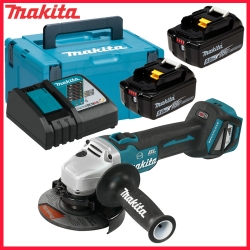 ZESTAW ZAWIERASzlifierka kątowa DGA513Osłona tarczy szlifierskiej 125mm (123145-8)Uchwyt boczny (158237-4)Kołnierz mocujący (224447-6)Nakrętka kołnierza (224554-5)Klucz do nakrętki kontrującej (782423-1)Tarcza do szlifowania zgrubnego (A-80656)2x Akumulator 18V 5,0Ah BL1850B1x Ładowarka DC18RCWalizka systemowa MAKPACWkład do walizki systemowejInstrukcja obsługiPolska karta gwarancyjna